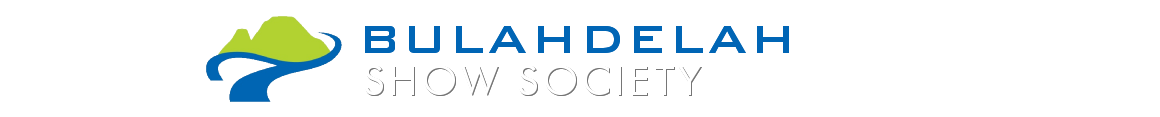 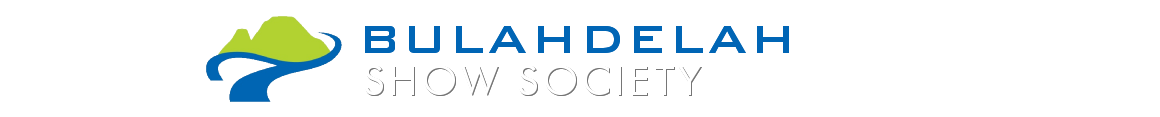 MINIATURE GOAT SHOW Schedule
Show Sponsored by:AAMBGS Inc.Judge:TBAChief Stewards: Emma EdwardsRing Stewards:TBARibbons Supplied by: Bulahdelah Show Society Garland Donated by:Therese Purton – Mya-Ora StudTrophies Supplied by:Lockyer Trophies & AABMGS Inc.Entry fees:$3.50 per entryCopies of NVD’s & NLIS Documents are to be Submitted with All Entries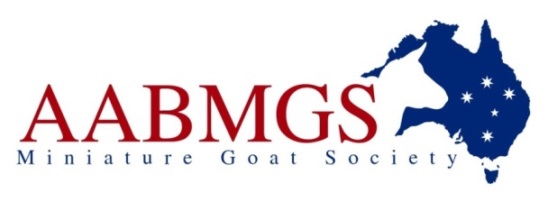 Chief Steward: Emma EdwardsEntries to: Therese Purton – 1165 Brightview Road, Brightview QLD 4311 or myaora@outlook.comEntries Close: 9th November 2019 Judging: Saturday 16th November 2019 at 10:00amELIGIBILITY OF EXHIBITS:• 	Exhibits can be registered with any Miniature Goat Organisation in Australia. For any animal not registered with AABMGS Inc.  A copy of each goats Registration Certificate is to be sent to the Chief Steward along with your Entries.• 	All Exhibits must be a minimum of a Generation 1 (Gen 1).• 	A Generation 1 (Gen 1) must have two recorded parents.• 	Horns: A goat with horns will initially be able to be shown with the AABMGS Inc. as long as thegoat is not unruly or considered a danger to other exhibitors or members of the public. The allowanceof horned goats will be phased out and all animals born during or after 2014 must be disbudded forshow eligibility.• 	Biosecurity Practices will be followed and all exhibitors are expected to respect the individual Biosecurity Practices of all other exhibitors. If you are intending to show CAE and JD negative tested goats, a copy of your test results must be provided prior to arrival. A buffer zone will be in place between tested and untested animals in pens and in the exhibition ring.• 	The Show Rules of the Hosting Show as well as AABMGS Inc. Show Rules Apply at all times: www.australianallbreedsofminiaturegoatsociety.com/show-rulesIMPORTANT INFORMATION:All exhibitors must fill in an Entry Form and email it to the relevant person listed on each Schedule.All exhibitors must bring their completed Entry Form on the day to give to the Chief Steward along with FULL payment of Entry Fees.Entry Fees vary between shows and the Entry Fee will be located on the front page of the Schedule.Every Exhibitor will receive a Catalogue on the day listing all entries. Please check your entries to ensure all of your animals are all in the correct classes.Any requests and/or complaints must be lodged with the Chief Steward on the day. In some cases the Chief Steward may not be able to address the issue on the day and will need to confer with the AABMGS Inc. Management Committee after the show. 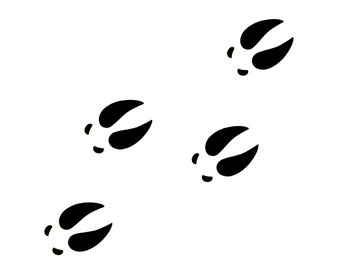 CLASSES:Best Presented – Any BreedKiddy Klass - Any BreedJunior Handler - Any BreedAdult Handler - Any BreedBest Udder  – Any BreedWether Under 12 months - Any BreedChampion Miniature Kid WetherReserve Champion Miniature Kid Wether Wether Over 12 months - Any BreedChampion Miniature Adult WetherReserve Champion Miniature Adult Wether Supreme Miniature WetherMINIATURE NUBIANS (MN)MN Doe under 6 months MN Doe 6 to 12 months Champion MN Kid DoeReserve Champion MN Kid DoeMN Doe 12 to 24 months MN Doe 24 to 36 months Champion MN Junior DoeReserve Champion MN Junior DoeMN Doe 3 to 4 years MN Doe over 4 years  Champion MN Adult DoeReserve Champion MN Adult DoeMN Buck under 6 months MN Buck 6 to 12 months Champion MN Kid BuckReserve Champion MN Kid BuckMN Buck 12 to 24 months MN Buck 24 to 36 months Champion MN Junior BuckReserve Champion MN Junior BuckMN Buck 3 to 4 years MN Buck over 4 years Champion MN Adult BuckReserve Champion MN Adult BuckAUSTRALIAN MINIATURE GOATS (AMG)AMG Doe under 6 months AMG Doe 6 to 12 months Champion AMG Kid DoeReserve Champion AMG Kid Doe AMG Doe 12 to 24 months AMG Doe 24 to 36 months Champion AMG Junior DoeReserve Champion AMG Junior Doe AMG Doe 3 to 4 years AMG Doe over 4 years Champion AMG Adult DoeReserve Champion AMG Adult Doe AMG Buck under 6 months AMG Buck 6 to 12 months Champion AMG Kid BuckReserve Champion AMG Kid Buck AMG Buck 12 to 24 months AMG Buck 24 to 36 months Champion AMG Junior BuckReserve Champion AMG Junior Buck AMG Buck 3 to 4 years AMG Buck over 4 years Champion AMG Adult BuckReserve Champion AMG Adult BuckPYGMYPYGMY Doe Under 6  months PYGMY Doe 6 - 12 months Champion PYGMY Kid DoeReserve Champion PYGMY Kid DoePYGMY Doe 12 to 24 months PYGMY Doe 24 to 36 months Champion PYGMY Junior DoeReserve Champion PYGMY Junior DoePYGMY Doe 3 to 4 years PYGMY Doe Over 4 years Champion PYGMY Adult DoeReserve Champion PYGMY Adult DoePYGMY Buck under 6 months PYGMY Buck 6 - 12 months Champion PYGMY Kid BuckReserve Champion PYGMY Kid BuckPYGMY Buck 12 - 24 months PYGMY Buck 24 to 36 years Champion PYGMY Junior BuckReserve Champion PYGMY Junior BuckPYGMY Buck 3 to 4 years PYGMY Buck Over 4 years Champion PYGMY Adult BuckReserve Champion PYGMY Adult BuckNIGERIAN DWARFNigerian Dwarf  Doe under 6 months Nigerian Dwarf Doe 6 to 12 months Champion Nigerian Dwarf Kid DoeReserve Champion Nigerian Dwarf Kid DoeNIGERIAN DWARF Doe 12 to 24 months NIGERIAN DWARF Doe 24 to 36 months Champion NIGERIAN DWARF Junior DoeReserve Champion NIGERIAN DWARF Junior DoeNigerian Dwarf  Doe 3 to 4 years NIGERIAN DWARF Doe over 4 years Champion NIGERIAN DWARF Adult DoeReserve Champion NIGERIAN DWARF Adult DoeNIGERIAN DWARF Buck under 6 months NIGERIAN DWARF Buck 6 to 12 months Champion NIGERIAN DWARF Kid BuckReserve Champion NIGERIAN DWARF Kid BuckNIGERIAN DWARF Buck 12 to 24 months NIGERIAN DWARF Buck 24 to 36 months Champion NIGERIAN DWARF Junior BuckReserve Champion NIGERIAN DWARF Junior BuckNIGERIAN DAWRF Buck 3 to 4 years NIGERIAN DWARF Bick over 4 years Champion NIGERIAN DWARF Adult BuckReserve Champion NIGERIAN DWARF Adult BuckGRAND CHAMPION & SUPREME CLASSES - AUTOMATIC ENTRYGrand Champion Kid DoeGrand Champion Junior DoeGrand Champion Adult DoeBest in Show DoeGrand Champion Kid BuckGrand Champion Junior BuckGrand Champion Adult BuckBest in Show BuckSupreme Miniature GoatPROGENY CLASSESSire or Dam with 1 Progeny Sire or Dam with 2 ProgenyFancy Dress (Free Fun Class)